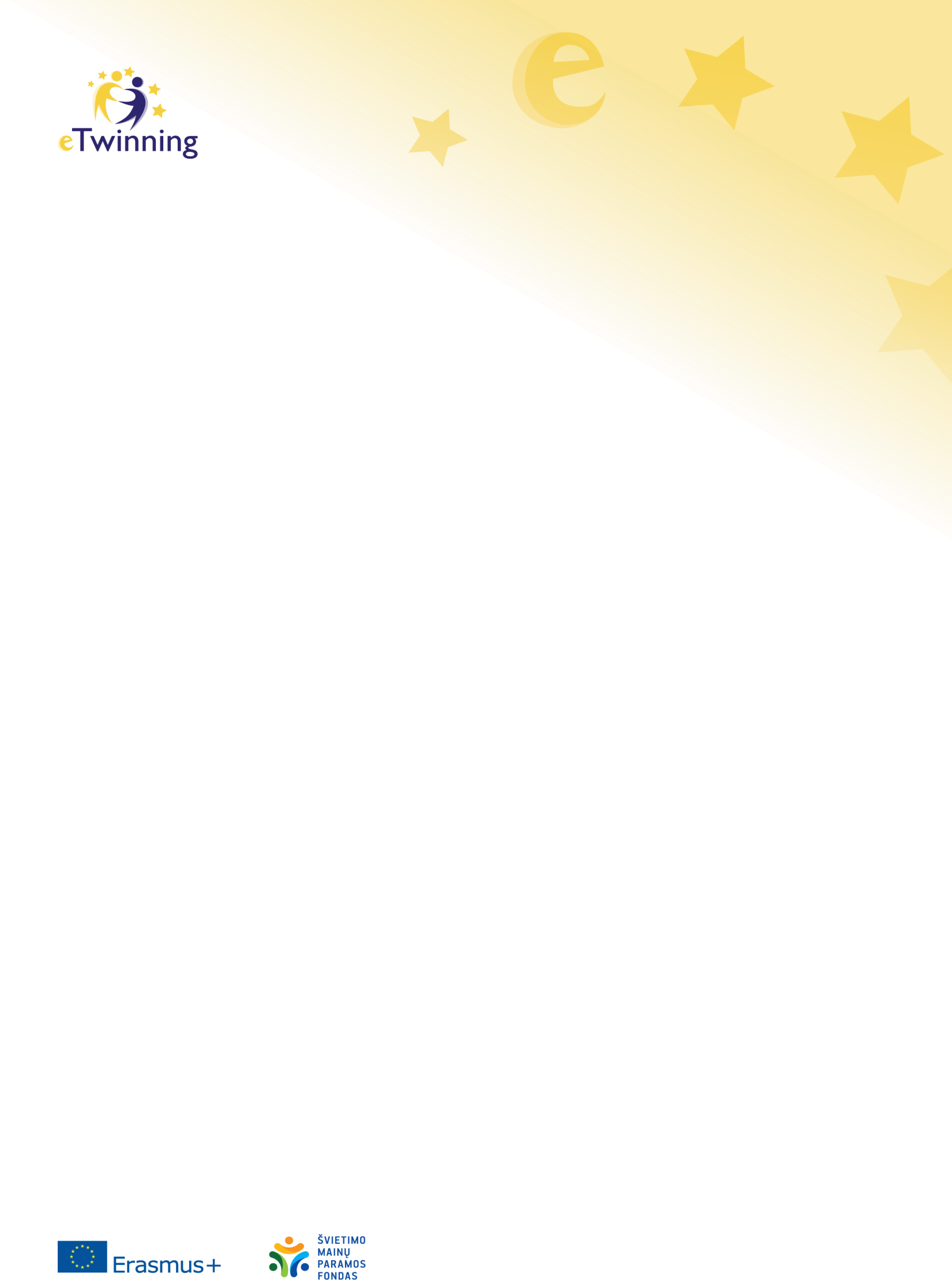 TEMINIS SEMINARASTarptautiniai programos „eTwinning“ projektai inovatyvu ir įdomu. IT priemonių naudojimas programos „eTwinning“ projektuose2023-08-22Seminaras vyks meet.google.com aplinkoje. Nuoroda į seminarą bus atsiųsta užsiregistravusiems dalyviams.Seminaras skirtas:  įvairių dalykų pradedantiesiems mokytojams, užsiregistravusiems portale https://school-education.ec.europa.eu/lt/etwinning.Registruotis:  https://forms.gle/D5tcBmz9Xn1FWCP28Registruojantis būtina nurodyti dalyvaujančio asmens vardą, pavardę ir ugdymo įstaigą bei elektroninio pašto adresą. Registracijos duomenys renkami ir tvarkomi tik su programos „eTwinning“ renginiais susijusiais tikslais.10:00–10:15	 Registracija. Programa “eTwinning” Europos mokytojų tobulėjimui ir  bendradarbiavimui.10:15–10:30	 Rekomendacijos dirbant skaitmeniniu įrankiu ir bendradarbiaujant10:30-11:00         IT programų naudojimas projektuose  11:00–12:00	Praktinė užduotis. Klausimai/atsakymai. Refleksija. Seminarą veda Ingrida Lekstutienė, programos „eTwinning“ ambasadorė Klaipėdos regione.Seminaras nemokamas. Sėkmingai išklausę pranešimus ir per 10 darbo dienų (po seminaro) atlikęnamų darbą dalyviai gaus DALYVIO PAŽYMĖJIMĄ.